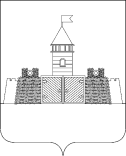 УПРАВЛЕНИЕ ОБРАЗОВАНИЯ  И МОЛОДЕЖНОЙ ПОЛИТИКИАДМИНИСТРАЦИИ МУНИЦИПАЛЬНОГО ОБРАЗОВАНИЯ АБИНСКИЙ РАЙОНП Р И К А З от _________________ года                                                           №______г. АбинскОб утверждении итогов финальных  соревнований муниципального этапа краевых спортивных игр школьников  «Президентские спортивные игры» среди учащихся 2006 - 2007 г.г. рождения общеобразовательных организаций муниципального образования Абинский район На основании протоколов проведения финала муниципального этапа краевых спортивных игр школьников «Президентские спортивные игры» среди учащихся 2006 - 2007 г.г. рождения  общеобразовательных организаций муниципального образования Абинский район управление образования и молодежной политики администрации муниципального образования Абинский район  п р и к а з ы в а е т:1.Утвердить итоги финальных соревнований муниципального этапа краевых спортивных игр школьников  «Президентские спортивные игры» среди учащихся 2006 - 2007 г.г. рождения общеобразовательных организаций муниципального образования Абинский район  (приложение).2. Руководителям  общеобразовательных организаций отметить работу учителей физической культуры, подготовивших команды учащихся, ставших победителями и призерами муниципального этапа.3. Контроль исполнения приказа оставляю за собой.Начальник управления                                                                      С.Н.Филипская ПРИЛОЖЕНИЕУТВЕРЖДЕНЫприказом управления образования и молодежной политики администрации муниципального образования  Абинский районот  __________ года № _____ИТОГИфинальных соревнований муниципального  этапа  краевых спортивных игр школьников  «Президентские спортивные игры» среди учащихся 2005 - 2006 г.г.р. общеобразовательных организаций муниципального образования Абинский район в 2019 годуНачальник управления                                                                  С.Н.Филипская№ п/пОУбаскетболбаскетболНастольный теннисНастольный теннисшашкишашкиЛёгкая атлетикаСумма очковМесто № п/пОУюношидевушкиюношидевушкиюношидевушкиЛёгкая атлетикаСумма очковМесто 1.МБОУ  СОШ № 4IIIIIIIIIII11I2.МАОУ СОШ № 30IIIIIIIIIIIIII14II3МБОУ  СОШ № 17IIIIIIIIIIIIIIIII17III